BARBARA FREI, PhD163 rue Lebeau, Sainte Anne de Bellevue, QC H9X 3Z9  +1 (514) 754-4878 || barbara.frei@canada.ca || bfrei.weebly.comPERSONAL STATEMENT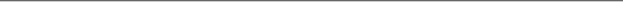 My primary goal as a researcher is to do high quality science geared towards conservation and management issues relevant in a rapidly changing world. I currently work as a Quantitative Wildlife Biologist in the Migratory Bird and Wildlife Health section of Canadian Wildlife Service. My research has focused on managed or at-risk bird species, including their conservation, habitat use, community and population ecology, as well as the macroecology, biodiversity, and ecosystem services of working landscapes. My involvement beyond academia includes applied conservation work, scientific communication, education, and outreach with a variety of stakeholders. Being grounded in the realities and the challenges facing conservation in today’s changing world has inspired some of my best work as a scientist and granted me an enlightened perspective beyond the ivory tower of academia. RESEARCH INTERESTSConservation biology, ornithology, species-at-risk, landscape ecology, wildlife-human interactions, agroecosystems, social-ecological systems, ecosystem services, science communication and outreachEDUCATION2014    PhD, Natural Resource Sciences, McGill University	Thesis: Roles of maladaptive behavior and evolutionary traps in the 			decline of a threatened woodpecker (Supervisors: Drs. James Fyles and 		             	Joe Nocera (Trent U.)2008	MSc, Natural Resource Sciences, McGill University	Thesis: Ecology and management of Bobolinks in hayfields of Québec and 		Ontario (Supervisors: Drs. Rodger Titman and David Bird)2005	BSc honors, Biology, Carleton University	Thesis: Vibrational communication in Hook-tip moth caterpillars              (Supervisor: Dr. Jayne Yack)ACADEMIC APPOINTMENTS 06/2018 – 07/2018       Researcher, University of Ottawa08/2017 – 06/2018       Postdoctoral Researcher, McGill University  06/2014 – 05/2017   	  Postdoctoral Fellow, University of Ottawa     * (On Maternity leave August 2015 – August 2016; and Sept. 2018 – Sept. 2019) PUBLICATIONSPeer-reviewed publications (published/in press/in review)[17] Morales A*, Frei B, Mitchell GW, Begin Marchand C, Elliott KH. In press. Variation in stopover diurnal activity and migration speed associated with molt status in migrating Swainson's Thrushes. Journal of Ornithology.[16] Bégin Marchand C, Desrochers A, Taylor P, Tremblay JA, Berrigan L, Elliott K, Frei B, Morales A, Mitchell GW. 2021. Spatial structure in migration routes despite regional convergence among eastern populations of Swainson’s Thrushes. Movement Ecology 9(1) DOI:10.1186/s40462-021-00263-9[15] Brennan CL, Boulanger E, Duval S, Frei B, Gorbet A, Head J, Shieldcastle M, Jones AW. 2021. Two cases of a previously undocumented New World warbler hybrid (Setophaga magnolia x S. ruticilla) in eastern North America. Wilson's Journal of Ornithology 132(3): 537-547.[14] Morales A*, Frei B, Leung C*, Titman R, Elliott KH. 2020. Point-of-care blood analyzers measure the nutritional state of seventeen free-living bird species. Comparative Biochemistry and Physiology, Part A 240:110594.
[13] Frei B, Queiroz C, Chaplin-Kramer R, Andersson E, Renard D, Rhemtulla JM, Bennett EM. 2020. ​A brighter future: Complementary goals of diversity and multifunctionality to build resilient agricultural landscapes. Global Food Security 26:100407.[12] Garra J*, Frei B, Bennett E.M 2019. Bright spots among lakes in the Rideau Valley Watershed, Ontario. Ecology and Society 24 (3):22. [online] URL: https://www.ecologyandsociety.org/vol24/iss3/art22/[11] Nip EJ*, Frei B, Elliott KH. 2018 Temporal variation in body mass and fat stores in Black-capped Chickadees (Poecile atricapillus). Canadian Field-Naturalist 132: 368 – 377.
[10] Frei B, Renard D, Mitchell MGE, Seufert V, Chaplin-Kramer R, Rhemtulla JM, Bennett EM. 2018. Bright spots in agricultural landscapes: Identifying areas exceeding expectations for multifunctionality and biodiversity. Journal of Applied Ecology 55(6):2731-2743.
[9] Frei B, Bennett EM, Kerr JT. 2018. Agricultural land-use intensity strongest predictor of avian biodiversity loss in agroecosystems with a long history of agriculture. Regional Environmental Change.  https://doi.org/10.1007/s10113-018-1343-5
[8] Jarjour C*, Frei B, Elliott KH. 2017. Associations between sex, age and species-specific climate sensitivity in migration. Animal Migration. https://doi.org/10.1515/ami-2017-0004

[7] Frei B, Fyles J, Berl JL, Edwards JW, Nocera JJ. 2015. Low fecundity of Red-headed Woodpeckers at the northern edge of the range. Wilson Journal of Ornithology 127: 639-645.

[6] Frei B, Smith KG, Withgott JH, Rodewald PG. 2015. Red-headed Woodpecker (Melanerpeserythrocephalus), The Birds of North America Online (A. Poole, Ed.). Ithaca, Cornell Lab of Ornithology.

[5] Frei B, Nocera JJ, Fyles J. 2015. Interference competition and nest survival of the  threatened Red-headed Woodpecker. Journal of Ornithology 156:743–753.

[4] Frei B, Fyles J, Nocera JJ. 2013. Maladaptive habitat use of a North American  woodpecker in population decline. Ethology 119: 377-388.
[3] Guedes RNC, Matheson SM, Frei B, Smith ML, Yack JE. 2012. Vibrational detection  and discrimination in the masked birch caterpillar (Drepana arcuata). Journal of Comparative Physiology A 198: 325-335.

[2] Frei B, Bird DM, Titman RD. 2010. Bobolink egg mass variability and nestling growth patterns. Wilson Journal of Ornithology 122: 432-438.

[1] Hudson MA, Gahbauer M, Leckie S, Frei B. 2008. Unusually Extensive Preformative Molt in Hatching-year Song Sparrows. North American Bird Bander 33: 1-6.Peer-reviewed publications (in prep)[2] Lalla KM*, Fraser KC, Frei B, Fischer JD, Siegrist J, Ray JD, Cohn-Haft M, Elliott KH. Central place foraging poses variable constraints year-round in a neotropical migrant. Biology Letters.[1] Frei B, Cox A, Roy C. Delayed fall migration of waterfowl and spatio-temporal effects of climate. Global Change Biology.
* Supervised student Technical Reports and Other Publications[11] Frei B. 2018. COSEWIC Assessment and Update Status Report on the Red-headed Woodpecker (Melanerpes erythrocephalus). Committee on the Status of Endangered Wildlife in Canada, Ottawa[10] Frei B. 2014. Have you seen the Redhead? Ontario Nature.[9] Howes L-A, Frei B. 2013. North American Banding Council Manual to Banding at Nest Boxes. North American Banding Council. 35 pp.[8] McCracken JD, Reid RA, Renfrew RB, Frei B, Jalava JV, Cowie A, Couturier AR. 2013. DRAFT Recovery Strategy for the Bobolink (Dolichonyx oryzivorus) and Eastern Meadowlark (Sturnella magna) in Ontario. Ontario Recovery Strategy Series. Prepared for the Ontario Ministry of Natural Resources, Peterborough, Ontario. viii + 86 pp. [7] Frei B. 2014. Roles of maladaptive behaviour and evolutionary traps in the decline of a threatened woodpecker. Ph.D. Dissertation, McGill University, Montréal, QC. 170 pp.[6] Frei B. 2011. Ontario’s Threatened Bobolink. Ontario Field Ornithologists 29(3): 9-10.[5] Frei B. 2011. Researching Ontario’s Red-headed Woodpeckers. Ontario Field Ornithologists 29(1): 8-9. [4] Frei B, Hudson M-A R. 2008. McGill Bird Observatory Fall Migration Monitoring Program 2007 Report. McGill Bird Observatory, Montreal, Quebec. Available at: http://www.migrationresearch.org/documents/fmmp2008.pdf[3] Hudson M-A R, Frei B. 2007. McGill Bird Observatory Spring Migration Monitoring  Program 2007 Report. McGill Bird Observatory, Montreal, Quebec. Available at: http://www.migrationresearch.org/mbo/reports/fmmp2007.pdf [2] Frei B. 2009. Environmental review report for the Wolfe Island wind project.  www.waterkeepers.ca/documents/2009-03_FREI.pdf[1] Frei B. 2008. Étude Sur l’Écologie du Goglu des Prés: Ecological Study of Bobolinks. Canadian Wildlife Service Technical Report, Environment Canada. 25 pgsAWARDS (selected)2020	Early Career Researcher Award, Society of Canadian Ornithologist2013	Canadian Society for Ecology and Evolution Best Talk Award 2013	Featured top reviewer for Peerage of Science (PEQ=4.9/5)		2005	Gold medal, Department of Biology, Carleton University 2002	Entomological Society of Canada Best Talk AwardPRESENTATIONS (selection)Conference Talks Roy C, Frei B, Thurber BG, Morales A, Cox A, Guenette J-S, Zimmerling JR. Changes in the autumn migration phenology of waterfowl in Eastern Canada. The Wildlife Society, virtual conference.Frei B, Bennett E. 2020. Bright spots of biodiversity and multifunctionality in agricultural landscapes. World Biodiversity Forum, Davos, Switzerland. Frei B, Bennett E. 2019. Learning from bright spots of multifunctionality in agricultural landscapes. Leverages Conferences, Lüneburg, Germany.Frei B, Bennett E, Kerr J. 2015. Conserving biodiversity in Canada’s agroecosystems: are we forest-focused and forgetting farmland. Canadian Society of Ecology and Evolution, Saskatoon, SK, Canada. Frei B, Bennett E, Kerr J. 2015. Conserving biodiversity in Canada’s agroecosystems: are we forest-focused and forgetting farmland. Canadian Society of Ecology and Evolution, Saskatoon, SK, Canada. Frei B, Fyles J, Cardille J, Nocera JJ. 2014. Missing the small picture: What is a global model hiding in the story of the Red-headed Woodpecker’s decline? AOU/COS/SCO Joint Meeting, Estes Park, CO, USA.Frei B, Nocera JJ, Fyles J. 2013. The early bird gets the competition: Invasive species lowers breeding success of a threatened woodpecker. Canadian Society for Ecology and Evolution, Kelowna, BC, Canada. (Best Talk Award)Frei B, Fyles J, Nocera JJ. 2012. Red-headed Woodpeckers exhibit non-ideal habitat selection in a human- modified landscape. North American Ornithological Conference V, Vancouver, BC, Canada. Frei B, Fyles J, Nocera JJ. 2012. A threatened woodpecker makes bad choices in a rapidly changing world. Symposium on Biodiversity Science. Québec Centre for Biodiversity Science. Montréal, Coeur de science, QC, Canada.Frei B, Fyles J, Nocera JJ. 2012. Red-headed Woodpecker maladaptive habitat use and competition at the northern edge of their range. Société Québecoise pour l’étude Biologique du Comportement. Université de Montréal, Montréal, QC, Canada.Frei B, Bird DM, Titman RD. 2007. Nest success, microhabitat selection, and management of Bobolinks (Dolichonyx oryzivorus) in farmlands of Québec and Ontario. Society of Canadian Ornithologists, Lake Opinicon, ON, CanadaCommunity Meetings and Workshops (invited)Frei B. 2016. The Messenger: special screening with questions answered by ornithology experts. Cinema du Parc, Montréal, QC. Frei B, Nocera JJ, Fyles J. 2010. Biodiversity in Your Backyard: The story of the Red-headed Woodpecker in central Ontario. Nature Conservancy Canada and Rice Lake Plains Bird Conservation Workshop, Alderville, ON.Frei B. 2010. Where are the Red-headed Woodpeckers in Southern Ontario and how can we help them. Joint meeting of the Richmond Hill and West Humber Naturalist, Toronto, ON.Frei B. 2010. Where have all the Red-headed Woodpeckers gone? Peterborough Field Naturalists, Peterborough, ON.Frei, B. 2008. The plight of Bobolinks and other grassland birds in Québec. Bird Protection Québec conservation lecture series. Montréal, QC.Frei B. 2007. Conservation of Bobolinks in managed hayfields. Hemmingford Municipal Centre, Hemmingford, QC. Frei B. 2007. Bobolink – Wildlife Lecture Series. Frontenac Stewardship Council, Wolfe Island, ON. Invited Departmental Seminars and Guest LecturesCommunity Ecology, McGill University (2011, ’12, ’13, ’14, ‘15)Frei B, Nocera JJ, Fyles J. 2011. Multi-scale habitat use by threatened Red-headed Woodpeckers in Ontario. National Wildlife Research Center research seminar series, Ottawa, ON. Natural History of Vertebrates, McGill University (2010, ’12, ’13)St. Lawrence Lowlands , McGill University (2010, ’12, ’13)Scientific Communication, McGill University (2010)Ornithology, McGill University (2007, ’08, ’09)Wildlife Conservation, McGill University (2016, ’17, ’18)Guest speaker for science honours program at Marianapolis College (2018)GRANTS & SCHOLARSHIPS 2020-2023	Environmental Damages Fund (co-applicant)                       $390,0002018-2019         Kenneth M. Molson, Research Grant 			  $20,0002016-2017	Kenneth M. Molson, Research Grant 			  $50,0002016-2017	Bird Protection Québec, Research Grant 			  $44,0002014-2017	FRQNT, Postdoctoral Fellowship 				  $65,0002013		McGill University, Graduate Excellence Fellowship                 $3,2002012		McGill University, Graduate Student Travel Award                     $5002012		McGill University, Graduate Excellence Fellowship                 $4,000 2012		Species at Risk Research Fund for Ontario, SARRFO 	  $17,0722010-2011	Species at Risk Stewardship Fund, SARSF 		  $50,6802011-2012	FRQNT, Graduate Scholarship                                                   $20,0002009-2011	NSERC, Postgraduate Scholarship D2                                       $42,0002009		McGill University Graduate Student Fellowship                       $5,0002009		Trent University Dean’s PhD Scholarship, declined               $33,0002008		Bird Protection Quebec, Alfred B. Kelly Research Grant         $3,0002007-2008	Canadian Wildlife Service, Research Grant                             $10,0002007		Bird Protection Quebec, Alfred B. Kelly Research Grant         $3,0002006-2007	Fondation de la Faune de Québec, Research Grant              $10,0002005-2007	NSERC, Canada Graduate Scholarship     			  $35,0002005		McGill University Graduate Student Fellowship                       $5,0002005		FRQNT, Graduate Scholarship, declined                                  $30,0002003		NSERC USRA, Carleton University                                               $4,5002002		NSERC USRA, Carleton University                                               $4,5002000-2004	Carleton University, President’s Entrance Scholarship         $10,000SCIENCE OUTREACH AND COMMUNICATIONMedia Interviews and Guest Appearances2021   “Conserving birds in a changing world” Explore by the Seat of Your Pants2021   “Little turkey, big city” CBC News 2018   “Wild turkeys run a-fowl in Rosemont: bird expert weighs in on what to do” CBC News 2017    “Wild turkey chases members, wreaks havoc at Île-Bizard golf course” CBC News  	 2017    Featured on an episode of Animal Migration on Finding Stuff Out on TVOKids2016    “Snowy owl spotted soaring by Montreal traffic camera” CBC News 2016      “Montreal snowy owl caught of traffic cam goes viral” Montreal Gazette 2016	“Peregrine Falcons nesting in Montreal” CBC News 2016	“Why is that woodpecker knocking” CBC Homerun2015	“Angry bird dive-bombing passersby at Maison Radio-Canada” CBC News 2009   	“Birds and farming” Panel discussion on CBC Farm Show Invited Blog Posts2014	“Knock knock – Ten facts about Red-headed Woodpeckers” Scilogs2013	“Birds as an Ecosystem Service – McGill Bird Observatory” Montreal’s Ecosystems at Your Services 2013     “Winter cultural service – cross-country skiing in Montreal” Montreal’s Ecosystems at Your ServicesScientific Communication Training2021     Science Made Simple, Environment and Climate Change Canada2013 	Liber Ero Fellowship in Science Communication & Policy Engagement, McGill University and COMPASS Online2012	“Getting the message out: How to communicate your research effectively through the media”,  4th North American Ornithological Conference, Vancouver,BC   TEACHINGCourses taught/assisted2011		Instructor, Natural History of Vertebrates, McGill University	2010, ’12	Teaching Assistant, Natural History of Vertebrates, McGill University 2009		Teaching Assistant, Introduction to Cellular Biology, McGill University2008		Teaching Assistant, Introduction to Physiology, McGill University2007		Teaching Assistant, Mammology, McGill University2006, ’07	Teaching Assistant, Ornithology, McGill University2006		Teaching Assistant, Scientific Communication, McGill UniversityStudent supervision/committee2021	 E. Tranze-drabinia, McGill University (Honours) “Energetics of molt migrants in relation to stopover habitat quality” with Kyle Elliott2021 – 2023     V. Poirier, McGill University (M.Sc.) “Habitat use and experimental relocation of molt migrants during fall migration” with Kyle Elliott2018 - 2020	K. Lalla, McGill University (M.Sc.) “Life-cycle survivorship and conservation 			of Purple Martins” with Kyle Elliott2018		M. Guiglimo, McGill University (Honours) “Refining a radio receiver 				network for studying bird migration” with Kyle Elliott2017 - 2019	A. Morales, McGill University (M.Sc.) “Passerine migration and stopover 		            across an urban gradient” with Kyle Elliott2017		M. Philips, McGill University (Honours) “Optimising a radio receiver network 			for studying bird migration” with Kyle Elliott2016		C. Leung, McGill University (Honours) “Haematological health parameters 			of passerines ” with Kyle Elliott2016		C. Jarjour, McGill University (Honours) “Changes in migration phenology in 			passerines over a 10-year period in southern Québec” with Kyle Elliott2016		E. Nip, McGill University (Independent Study) “Variation in body mass of 				Black-capped Chickadees (Poecile atricapillus) at the McGill Bird Observatory” with Kyle Elliott2014	A. Corriveau, McGill University (Honours) “Cavity characteristics and occupancy of Collared Aracaris (Pteroglossus torquatus) in a fragmented landscape” with Chris Buddle	NON-ACADEMIC EMPLOYMENT 2019		Quantitative Wildlife Biologist, Canadian Wildlife Service2009		Biologist, Ontario Ministry of Natural Resources, Peawanuck, ON2009		Biologist, Ontario Ministry of Natural Resources, Algonquin Park, ON2009		Team lead, Jacques Whitford Environmental, Newfoundland and Labrador2005		Biologist, Bird Studies Canada, Northern Ontario2003		Research Technician, Gilmour Lab, Carleton University 2002		Research Technician, Yack Lab, Carleton University 2001		Research Technician, University of Western Ontario RESEARCH TRAININGIntroduction to Geostatistics with R: Variograms, interpolation, kriging (2014); Quebec Centre for Biodiversity Science WorkshopsOpen Source GIS: Introduction to QGIS and Grass (2014); Centre for Forest Research R Introductory Course, Ordination Techniques in R (2010); Centre for Forest Research Introduction to Geographic Information System (GIS) analysis with ArcGIS software (2009); Centre for Forest Research Intensive GIS CourseSERVICEProfessional/academic service2020		Reviewer for the Food for Thought Program, University of Guelph	2012- current	Director, McGill Bird Observatory2012- current	Board of Directors for the Migration Research Foundation, Inc.2012- 2015	Member of Council, Society for Canadian Ornithologists2016		Species Expert, Red-headed Woodpecker Recovery Team2014		Organizer and Moderator for McGill University’s Women in Academia Symposium2014		Organizing Committee for the Symposium for Women Entering Ecology and 			Evolution Today (SWEEET)2010- 2015	Board of Directors for Bird Protection Québec; serving on Research and 				Conservation Committees2010- 2013	Species Expert, Bobolink and Eastern Meadowlark Ontario Recovery Team2006- 2011	Coordinator, McGill Bird Observatory2006		Reviewer for the Breeding Bird Atlas of OntarioPeer reviewerActa Oecologica; Agriculture, Ecosystems and Environment; Agroforestry Systems; Annales Zoologici Fennici; Animals;  Animal Migration; Avian Conservation and Ecology; Canadian Field Naturalist; Current Zoology; Diversity; Ecology & Society; Ecoscience; Ecosphere; Ecosystem Services; Global Change Ecology; International Journal of Biometeorology; Journal of Animal Ecology; Journal Applied Ecology; Journal of Field Ornithology; Journal of Sustainability; Northeastern Naturalist; North-western Journal of Zoology; Ornithological Applications; Peerage of Science; Scientific Report;  Southeastern Naturalist; Wilson Journal of OrnithologyProfessional Memberships  Bird Protection Québec, Canadian Society for Ecology and Evolution, Québec Centre for Biodiversity Studies, Society for Canadian Ornithologists